Jídelníček            24. 2.  – 28. 2. 2020            		        Pondělí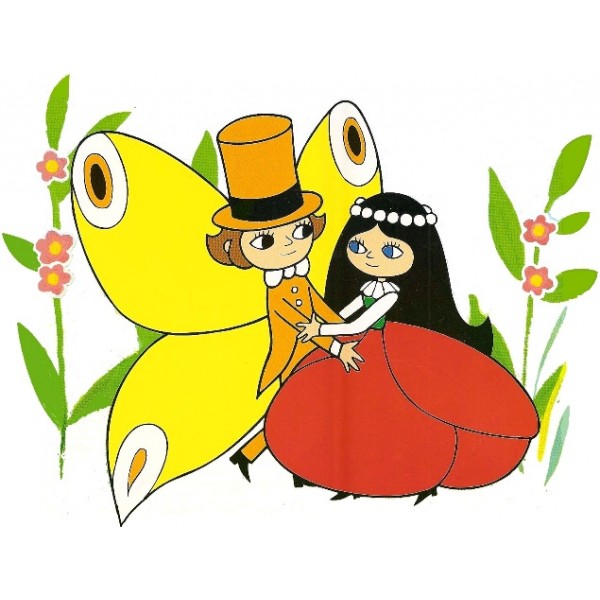 Přesnídávka:     Jahodový jogurt, piškot, čaj   (1 , 3, 7) Oběd:                 Čočková polévka  (1)                            Tortilla plněná kuřecím masem a zeleninou (1)                            Čaj	ÚterýPřesnídávka:    Sojový rohlík s máslem a sýrem, šťáva  (1, 4, 7)Oběd:                Zeleninový vývar s cizrnou (9)                           Ryba v křupavém těstíčku, brambor, kompot  (1, 3, 4, 7)                            ŠťávaStředa		Přesnídávka:    Rohlík s pomazánkou z pečenáčů, čaj (1, 4, 7) Oběd:                Pórková polévka (1, 7)                           Vepřový plátek na žampionech, rýže  (1)                                                    ČajČtvrtekPřesnídávka:   Královský chléb, lučina s jarní cibulkou, rajče, šťáva (1, 7)Oběd:               Hovězí vývar se zeleninou a kuskusem  (1)                           Hovězí plátek s rajská omáčkou, těstovina  (1, 3)                          ŠťávaPátek Přesnídávka:   Croissant s marmeládou a mlékem, čaj  (1, 3, 7)Oběd:               Bramboračka (1)                              Čivabčiči s bramborem, obloha   (1, 7)    Dle metodiky stanovení kritických bodů. Informaci o výskytu konkrétních alergenů v pokrmu žádejte u vedoucí školní jídelny.      